Программы  занятий  по  АкваАэробике 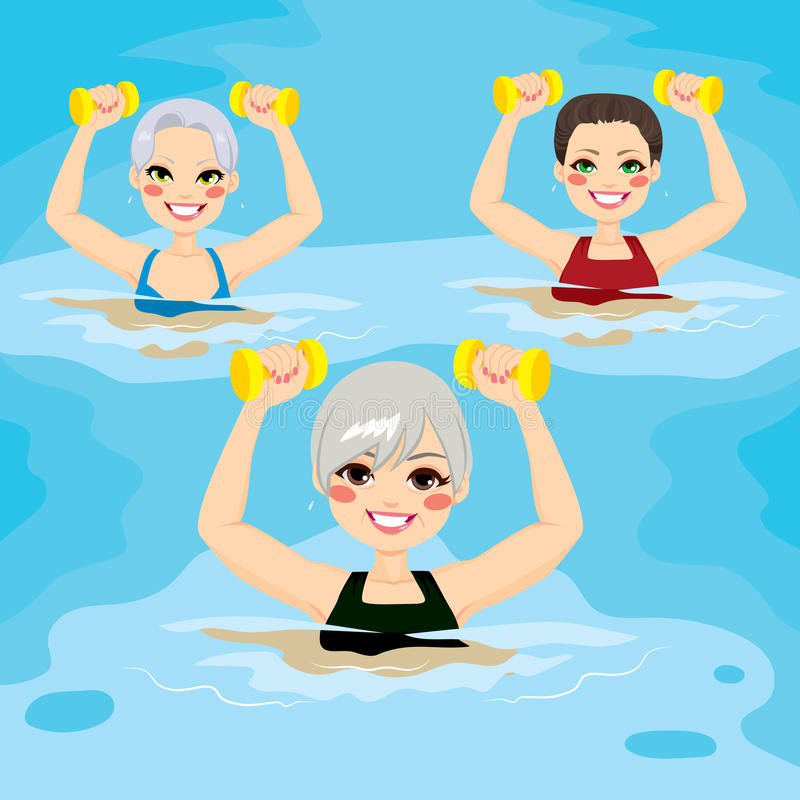 «Аква Диск» -  В силовой  тренировке используются  аква -диски  для формирования правильной осанки, укрепления мышц пресса и спины. Для  всех  уровней  подготовленности. «Два Измерения» - На этом  занятии две  позиции тела в воде: 1.«Подвешенная» в аквапоясах и ваши ноги не касаются дна и создается дополнительная нагрузка удержания равновесия. Здесь мышцы пресса, спины и груди тренируются в особом режиме.2. «Опорная» с опорой на дно, это более устойчивое положение, которое позволяет выполнять более сложные варианты упражнений на ноги и бедра.Нагрузка   средней  и  высокой  интенсивности.. «Пресс - Бедра - Ягодицы» - Популярная  и всеми любимая тренировка проблемных зон. Доступные и эффективные упражнения   легко выполняются с любым уровнем подготовки!   «Фристайл» - Мобильная программа: меняем направленность тренировки и акваоборудование. Вам будет всегда интересно и вкусно сжигать лишние килограммы! Для всех уровней  подготовленности.                                                                                            